Mrs. Rogge’s Class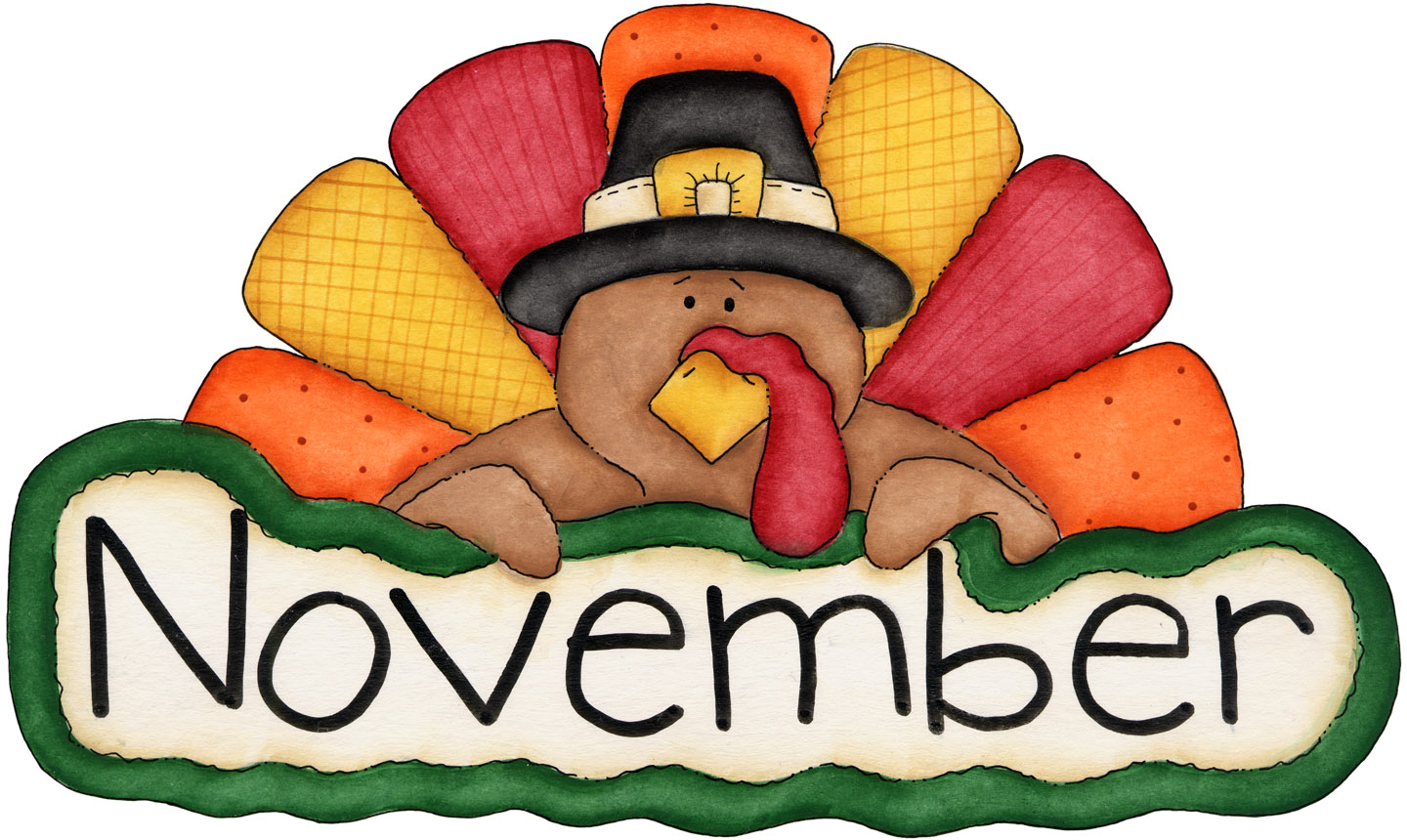 Please send enough pre-portioned snacks for 20 scholars.  Thank you! (Don’t forget spoons if necessary!)Your child will also be the classroom “Noodle Master” on this day! Mrs. Rogge’s ClassPlease send enough pre-portioned snacks for 20 scholars.  Thank you! (Don’t forget spoons if necessary!)Your child will also be the classroom “Noodle Master” on this day! Mrs. Rogge’s ClassPlease send enough pre-portioned snacks for 20 scholars.  Thank you! (Don’t forget spoons if necessary!)Your child will also be the classroom “Noodle Master” on this day! Mrs. Rogge’s ClassPlease send enough pre-portioned snacks for 20 scholars.  Thank you! (Don’t forget spoons if necessary!)Your child will also be the classroom “Noodle Master” on this day! Mrs. Rogge’s ClassPlease send enough pre-portioned snacks for 20 scholars.  Thank you! (Don’t forget spoons if necessary!)Your child will also be the classroom “Noodle Master” on this day! Mrs. Rogge’s ClassPlease send enough pre-portioned snacks for 20 scholars.  Thank you! (Don’t forget spoons if necessary!)Your child will also be the classroom “Noodle Master” on this day! Mrs. Rogge’s ClassPlease send enough pre-portioned snacks for 20 scholars.  Thank you! (Don’t forget spoons if necessary!)Your child will also be the classroom “Noodle Master” on this day! Mrs. Rogge’s ClassPlease send enough pre-portioned snacks for 20 scholars.  Thank you! (Don’t forget spoons if necessary!)Your child will also be the classroom “Noodle Master” on this day! Mrs. Rogge’s ClassPlease send enough pre-portioned snacks for 20 scholars.  Thank you! (Don’t forget spoons if necessary!)Your child will also be the classroom “Noodle Master” on this day! Mrs. Rogge’s ClassPlease send enough pre-portioned snacks for 20 scholars.  Thank you! (Don’t forget spoons if necessary!)Your child will also be the classroom “Noodle Master” on this day! Mrs. Rogge’s ClassPlease send enough pre-portioned snacks for 20 scholars.  Thank you! (Don’t forget spoons if necessary!)Your child will also be the classroom “Noodle Master” on this day! Mrs. Rogge’s ClassPlease send enough pre-portioned snacks for 20 scholars.  Thank you! (Don’t forget spoons if necessary!)Your child will also be the classroom “Noodle Master” on this day! SundaySundayMondayMondayTuesdayTuesdayWednesdayThursdayFridayFridaySaturdaySaturday2829Ella29Ella30Leo30Leo31Hattie31Hattie1Huck1Huck2DavisHaunting Tales6:30-8pm2DavisHaunting Tales6:30-8pm3Great Gathering7-10pm45Vinny5Vinny6Louis6Louis7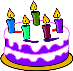 Happy B-day!Elisa7Happy B-day!Elisa8Amira8Amira9Gus9Gus101112Keagan12Keagan13Parent DayVera13Parent DayVera14Grace14Grace15Happy B-day!LeoEvening Conferences15Happy B-day!LeoEvening Conferences16Ben16Ben1718Happy Birthday Ben!191920Conferences(8-4 pm)20Conferences(8-4 pm)21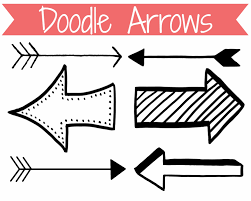 2122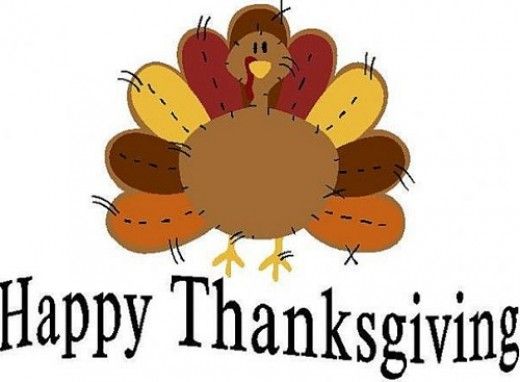 222323242526Zana26Zana27William27William28Gabriel28Gabriel29Addy29Addy30Virtue Assembly9:00amCalista30Virtue Assembly9:00amCalistaDecember 123Gretchen3Gretchen4Hattie4Hattie5Huck5Huck6Davis6Davis7Vinny7Vinny8